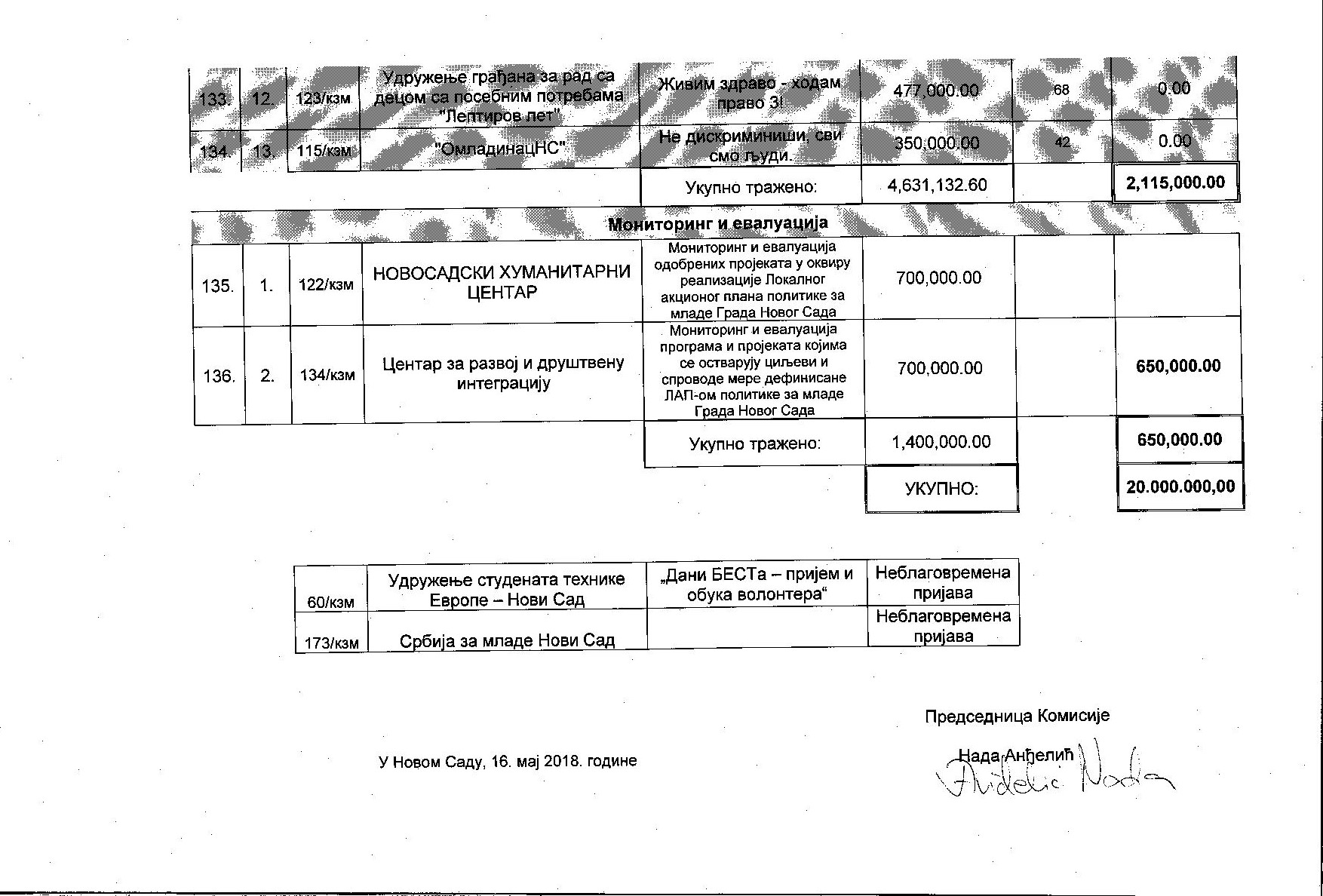 На основу члана 11 . став 2. Одлуке о остваривању потреба и интереса младих  у областима омладинског сектора на територији Града Новог Сада (" Службени лист Града Новог Сада" бр.9/1311/15,44/16 и 17/17) Комисија  за стручни преглед поднетих предлога  програма и пројеката за  финансирање програма и пројеката од интереса за Град Нови Сад у областима омладинског сектора утврђује Листу вредновања и рангирања са предложеним износима  за финансирање програма и пројеката по Јавном конкурсу  за финансирање програма и пројеката од јавног интереса у областима омладинског сектора, којима се обезбеђује имплементација, мониторинг и евалуација програма и пројеката којима се остварују циљеви и мере дефинисане  Локалним акционим планом политике за младе Града Новог Сада за период 2015-2018.године, за 2018. годинуНа основу члана 11 . став 2. Одлуке о остваривању потреба и интереса младих  у областима омладинског сектора на територији Града Новог Сада (" Службени лист Града Новог Сада" бр.9/1311/15,44/16 и 17/17) Комисија  за стручни преглед поднетих предлога  програма и пројеката за  финансирање програма и пројеката од интереса за Град Нови Сад у областима омладинског сектора утврђује Листу вредновања и рангирања са предложеним износима  за финансирање програма и пројеката по Јавном конкурсу  за финансирање програма и пројеката од јавног интереса у областима омладинског сектора, којима се обезбеђује имплементација, мониторинг и евалуација програма и пројеката којима се остварују циљеви и мере дефинисане  Локалним акционим планом политике за младе Града Новог Сада за период 2015-2018.године, за 2018. годинуНа основу члана 11 . став 2. Одлуке о остваривању потреба и интереса младих  у областима омладинског сектора на територији Града Новог Сада (" Службени лист Града Новог Сада" бр.9/1311/15,44/16 и 17/17) Комисија  за стручни преглед поднетих предлога  програма и пројеката за  финансирање програма и пројеката од интереса за Град Нови Сад у областима омладинског сектора утврђује Листу вредновања и рангирања са предложеним износима  за финансирање програма и пројеката по Јавном конкурсу  за финансирање програма и пројеката од јавног интереса у областима омладинског сектора, којима се обезбеђује имплементација, мониторинг и евалуација програма и пројеката којима се остварују циљеви и мере дефинисане  Локалним акционим планом политике за младе Града Новог Сада за период 2015-2018.године, за 2018. годинуНа основу члана 11 . став 2. Одлуке о остваривању потреба и интереса младих  у областима омладинског сектора на територији Града Новог Сада (" Службени лист Града Новог Сада" бр.9/1311/15,44/16 и 17/17) Комисија  за стручни преглед поднетих предлога  програма и пројеката за  финансирање програма и пројеката од интереса за Град Нови Сад у областима омладинског сектора утврђује Листу вредновања и рангирања са предложеним износима  за финансирање програма и пројеката по Јавном конкурсу  за финансирање програма и пројеката од јавног интереса у областима омладинског сектора, којима се обезбеђује имплементација, мониторинг и евалуација програма и пројеката којима се остварују циљеви и мере дефинисане  Локалним акционим планом политике за младе Града Новог Сада за период 2015-2018.године, за 2018. годинуНа основу члана 11 . став 2. Одлуке о остваривању потреба и интереса младих  у областима омладинског сектора на територији Града Новог Сада (" Службени лист Града Новог Сада" бр.9/1311/15,44/16 и 17/17) Комисија  за стручни преглед поднетих предлога  програма и пројеката за  финансирање програма и пројеката од интереса за Град Нови Сад у областима омладинског сектора утврђује Листу вредновања и рангирања са предложеним износима  за финансирање програма и пројеката по Јавном конкурсу  за финансирање програма и пројеката од јавног интереса у областима омладинског сектора, којима се обезбеђује имплементација, мониторинг и евалуација програма и пројеката којима се остварују циљеви и мере дефинисане  Локалним акционим планом политике за младе Града Новог Сада за период 2015-2018.године, за 2018. годинуНа основу члана 11 . став 2. Одлуке о остваривању потреба и интереса младих  у областима омладинског сектора на територији Града Новог Сада (" Службени лист Града Новог Сада" бр.9/1311/15,44/16 и 17/17) Комисија  за стручни преглед поднетих предлога  програма и пројеката за  финансирање програма и пројеката од интереса за Град Нови Сад у областима омладинског сектора утврђује Листу вредновања и рангирања са предложеним износима  за финансирање програма и пројеката по Јавном конкурсу  за финансирање програма и пројеката од јавног интереса у областима омладинског сектора, којима се обезбеђује имплементација, мониторинг и евалуација програма и пројеката којима се остварују циљеви и мере дефинисане  Локалним акционим планом политике за младе Града Новог Сада за период 2015-2018.године, за 2018. годинуНа основу члана 11 . став 2. Одлуке о остваривању потреба и интереса младих  у областима омладинског сектора на територији Града Новог Сада (" Службени лист Града Новог Сада" бр.9/1311/15,44/16 и 17/17) Комисија  за стручни преглед поднетих предлога  програма и пројеката за  финансирање програма и пројеката од интереса за Град Нови Сад у областима омладинског сектора утврђује Листу вредновања и рангирања са предложеним износима  за финансирање програма и пројеката по Јавном конкурсу  за финансирање програма и пројеката од јавног интереса у областима омладинског сектора, којима се обезбеђује имплементација, мониторинг и евалуација програма и пројеката којима се остварују циљеви и мере дефинисане  Локалним акционим планом политике за младе Града Новог Сада за период 2015-2018.године, за 2018. годинуНа основу члана 11 . став 2. Одлуке о остваривању потреба и интереса младих  у областима омладинског сектора на територији Града Новог Сада (" Службени лист Града Новог Сада" бр.9/1311/15,44/16 и 17/17) Комисија  за стручни преглед поднетих предлога  програма и пројеката за  финансирање програма и пројеката од интереса за Град Нови Сад у областима омладинског сектора утврђује Листу вредновања и рангирања са предложеним износима  за финансирање програма и пројеката по Јавном конкурсу  за финансирање програма и пројеката од јавног интереса у областима омладинског сектора, којима се обезбеђује имплементација, мониторинг и евалуација програма и пројеката којима се остварују циљеви и мере дефинисане  Локалним акционим планом политике за младе Града Новог Сада за период 2015-2018.године, за 2018. годинуРедни бројРедни број унутар областиРедни број пријавеНазив удружењаНазив пројектаТражени износ за финансирањеБрој бодоваПредложени износ за финансирањеОбразовање младихОбразовање младихОбразовање младихОбразовање младихОбразовање младихОбразовање младихОбразовање младихОбразовање младих1.1.79/кзмУдружење "КРЕАТИВНИ М КУТАК" Нови Сад.Музика има моћ461,400.0071200,000.002.2.72/кзмОмладинска организација "Spirit of youth - Novi Sad"EUROGAMES396,500.0070200,000.003.3.128/кзмСтудентска асоцијација Филозофског факултетаПревентивни талас500,000.0069180,000.004.4.181/кзмКулинарски институт "Know-how""Угоститељ-менти"414,515.0065110,000.005.5.44/кзмСпортско удружење Спорт МастерПливам, а ти?499,800.0063110,000.006.6.76/кзм"ЕДИСАЦ НЕОПЛАНТА"Нови Сад - зелени град400,000.0060100,000.007.7.57/кзм
"Европски парламент младих Србије-Нови Сад" 11. Национална конференција - "Градимо мостове, повезујемо Европу"424,747.60580.008.8.137/кзм"ХРИСТОВА ИНОВАТИВНА ОРГАНИЗАЦИЈА ЗА ПОМОЋ"Интеграција личности младих (кроз неформално образовање)818,007.04490.00Укупно тражено:3,914,969.64900,000.00Запошљавање младихЗапошљавање младихЗапошљавање младихЗапошљавање младихЗапошљавање младихЗапошљавање младихЗапошљавање младихЗапошљавање младих9.1.170/кзмЦентар за омладински и друштвени развој "RES POLIS""Дизајнирај свој посао"425,700.0082280,000.0010.2.164/кзм"Унија студентских организација Универзитета у Новом Саду"Омладински креативни центар: "Млади - покретач друштва"457,000.0082280,000.0011.3.99/кзмУдружење Ремикс(Ре)Стартуј успешно250,000.0080240,000.0012.4.65/кзм
Савез Студената Универзитета у Новом Саду Мрежа младих предузетника и предузетница Новог Сада455.350.0079200,000.0013.5.85/кзмНовосадски едукативни центарИнтернет база младих предузетника и успешних ментора498,000.0075200,000.0014.6.88/кзм"Послови за младе"Курсеви за младе494,000.0074160,000.0015.7.111/кзм"Едукативни грађански центар"Самозапосли се 2018386,500.0074180,000.0016.8.145/кзмРазвојна иницијативаПронађи посао475,000.0071140,000.0017.9.84/кзмОмладински центар Нови СадИскористи шансу - постани предузетник417,000.0068110,000.0018.10.117/кзмУДРУЖЕЊЕ ЛОКАЛНА ЗАЈЕДНИЦАПрограмирање као шанса за самозапослење400,000.0068130,000.0019.11.153/кзмЦентар за друштвени развој - ComplexusАкадемија пословних вештина93,500.006790,000.0020.12.126/кзмУдружење "Центар за развој"Знање у руци и посао у струци490,000.0065100,000.0021.13.172/кзмЦентар за развој предузетничког екосистемаПромоција примера добре праксе младих предузетника100,000.00620.0022.14.136/кзмБуте добриПрилика за шансу!300,000.00550.0023.15.51/кзмЕдукативни Центар 021И посао и спорт420,000.00520.00Укупно тражено:5,206,700.002,110,000.00Здравље младихЗдравље младихЗдравље младихЗдравље младихЗдравље младихЗдравље младихЗдравље младихЗдравље младих24.1.163/кзмУдружење "Превент"Брига о репродуктивном здрављу најугроженијих жена393,400.0090330,000.0025.2.179/кзмУдружење "Црвена линија"NS CheckPoint - центар за тестирање на ХИВ, Хепатитис Б и Ц, Сифилис428,765.0081260,000.0026.3.121/кзмДруштво за борбу против шећерне болести града Новог СадаПревентивно-едукативне кампање са интерактивним радионицама о здрављу младих, са посебним освртом о дијабетесу у 19 основних школа у Новом Саду под слоганом "Физичком активношћу и здравом исхраном победимо дијабетес".260,000.0078190,000.0027.4.144/кзмИницијатива за промоцију и унапређење здрављаКалендар здравља младих421,000.0076200,000.0028.5.135/кзм"Центар за омладински рад""Лажна слобода - Како је млади виде"501,000.0074160,000.0029.6.100/кзмУдружење грађана "СОС ЖЕНСКИ ЦЕНТАР"Школа партнерских односа340,250.0071150,000.0030.7.131/кзм"АКТИВ НС"Активни са стилом316,600.0071140,000.0031.8.139/кзмВЕСЛАЧКИ КЛУБ "ДАНУБИУС 1885"Здрава храна, ментална и права 2!490,000.0071140,000.0032.9.61/кзм"Центар за подршку осетљивим групама - ВИТА""Позовите и дођите да решимо проблем"450,000.0070130,000.0033.10.110/кзмУдружење грађана "Салида"Здраво живљење452,000.0070130,000.0034.11.91/кзмФитнес клуб за ритмичку и спортску гимнастику, аеробик и плес FUN FIT KID "FANTASY"Здравствени бонтон498,000.0068100,000.0035.12.69/кзмТЕНИСКИ КЛУБ "INTERNACIONAL"Нема здравља без менталног здравља!475,000.0065100,000.0036.13.106/кзм"ГрееНС"Блок тренира!320,000.0065100,000.0037.14.55/кзмУдружење грађана "Респект НС"Здраво-Браво100,000.0065100,000.0038.15.118/кзмУДРУЖЕЊЕ НОВОСАДСКА ФАБРИКА ЗНАЊАПревенција злоупотребе психоактивних супстанци кроз едукацију400,000.0065100,000.0039.16.140/кзмУдружење Спорт за све "Релакс""СПОРТСКА РЕКРЕАЦИЈА ЗА МЛАДЕ У ПРИГРАДСКОЈ СРЕДИНИ"300,000.00630.0040.17.96/кзмЦЕНТАР ЗА ОМЛАДИНСКИ И ДРУШТВЕНИ РАЗВОЈ "IN MEDIAS RES"Здрави млади - успешно друштво571,000.00630.0041.18.167/кзмРитам Здравља"Хајмо на пикник"430,000.00630.0042.19.151/кзмУДРУЖЕЊЕ "МАЛИ ЉУДИ-ВЕЛИКА ОДГОВОРНОСТ"МОДЕРНО ЗДРАВЉЕ #3495,000.00600.0043.20.93/кзм"Центар за едукацију, социјални рад и одрживи развој"Здрав стил без граница205,400.00590.0044.21.92/кзм"НОВИ САД 1748"Превенција гојазности и промоција здравог стила живота међу ученицима основних и средњих школа у Новом Саду84,000.00500.0045.22.120/кзм"КОГИТАТУМ ЦЕНТАР" Превенција употребе илегалних психоактивних супстанци међу новосадским средњошколцима 2018450,000.00450.0046.23.178/кзмЦентар за пружање емотивне подршке и превенцију суицида "Срце""Срцем до твога здравља"152,000.000.00Укупно тражено:8,533,415.002,330,000.00Култура и слободно време младихКултура и слободно време младихКултура и слободно време младихКултура и слободно време младихКултура и слободно време младихКултура и слободно време младихКултура и слободно време младихКултура и слободно време младих47.1.70/кзмДРУШТВО ЉУБИТЕЉА МУЗИКЕ "ДРУЖИЦИРАЊЕ"Музика као подршка и уточиште405,000.0081260,000.0048.2.177/кзм"ИНК фест"10. ПДП Конференција креативних медија351,750.0081240,000.0049.3.68/кзм"До Ре Ми"Менаџерски тим До Ре Ми469,000.0080240,000.0050.4.48/кзмУдружење "Тесла глобал форум" Нови СадТЕСЛА ГЛОБАЛ ФОРУМ 2018500,000.0079140,000.0051.5.142/кзмУдружење "ОМЛАДИНСКИ ЦЕНТАР ЦК13"Пакет аранжман482,775.0078140,000.0052.6.41/кзмУдружење грађана "Пхралипе Нови Сад""Рекреативно спортски сусрети младих Ромкиња и Рома"194,000.0077160,000.0053.7.105/кзмУдружење жена "МОКОШ"КУЛТОКВИР354,600.0076220,000.0054.8.56/кзмАкадемско културно - уметничко друштво Универзитета у Новом Саду "Соња Маринковић"ДАНИ КУЛТУРЕ НА УНИВЕРЗИТЕТУ У НОВОМ САДУ - КУЛТУС 08499,149.0075220,000.0055.9.58/кзмУдружење "Грув" Боје и бубњеви506,100.0075190,000.0056.10.133/кзм"ШМИРАНТИ"Омладински театар - радионица и представа за младе355,500.0075190,000.0057.11.83/кзмПоентаНовосадски фестивал књиге - НОФЕК500,000.0073190,000.0058.12.168/кзмНово културно насељеАрт Кварт - Старт! 2018430,000.0073190,000.0059.13.54/кзм
Удружење " Велико Коло" Зов равнице 8 - фестивал музике и игре480,000.0073150,000.0060.14.59/кзм
"У свету постоји једно царство у њему царује другарство""У свету постоји једно царство у њему царује другарство" пети позоришни фестивал остварења драмских радионица за младе Новог Сада499,400.0072120,000.0061.15.66/кзм"Асоцијација Културанова"Ко-менаџмент ТактФеста 2018493,500.0072120,000.0062.16.67/кзмКултурни центар ЛАБИ ја сам КЦ ЛАБ - волонтерски програм КЦ ЛАБа563,000.0071100,000.0063.17.161/кзм"Одрасти здраво"WATER FEST 2018498,250.0071120,000.0064.18.73/кзмФришка гораAvalancheRisk CityJam801,450.0070120,000.0065.19.74/кзмЗрно словесностиМлади и културни активизам!470,000.0070100,000.0066.20.127/кзмСтудентска асоцијација Универзитета у Новом СадуПромоција шаха на Универзитету у Новом Саду кроз организовање школе шаха и Универзитетског првенства у шаху500,000.0070100,000.0067.21.119/кзмФеријални клуб Нови СадБорба младих за културни релативизам кроз едукацију400,000.0070100,000.0068.22.81/кзмПЕЊАЧКИ КЛУБ "АДРЕНАЛИН" НОВИ САДАдреналин у слободно време416,050.00650.0069.23.174/кзмВолонтерска Омладинска ОрганизацијаСредњошколски турнир у малом фудбалу171,420.00650.0070.24.175/кзмТеатар ЛибероСнимаћемо! Акција!100,000.00630.0071.25.50/кзм"КРЕАТИВНИ ПОГОН"ЦИРКУС МЕ ЈАЧА496,250.00620.0072.26.52/кзм"АМАЈЛИЈА"ДОБАР ДРУГ444,000.00450.0073.27.107/кзмУдружење "РАДОСТ СТВАРАЊА"Позорница младима500,000.0000.00Укупно тражено:11,881,194.003,410,000.00Волонтерски рад и активизам младихВолонтерски рад и активизам младихВолонтерски рад и активизам младихВолонтерски рад и активизам младихВолонтерски рад и активизам младихВолонтерски рад и активизам младихВолонтерски рад и активизам младихВолонтерски рад и активизам младих74.1.98/кзмУдружење грађана "Кошница"Волонтерски спортско-еколошки камп "КОШНИЦА ПРИЈАТЕЉСТВА" 14502,500.0077260,000.0075.2.90/кзм"Европски омладински центар Војводине"Организуј се за Нови Сад!454,600.0077250,000.0076.3.124/кзм"ХММ..."ЛОКОМОТИВА - локална омладинска иницијатива332,050.0076250,000.0077.4.112/кзмСтонотениски клуб НОВИ САДВОЛОНТЕРСКИ КЛУБ СТОНОТЕНИСКОГ КЛУБА НОВИ САД 2018500,000.0075230,000.0078.5.166/кзмОрганизација за младеМедијација као вештина младих лидера465,000.0075230,000.0079.6.152/кзм"Омладина ЈАЗАС Нови Сад"Девојке одлучују491,400.0074200,000.0080.7.64/кзмВолонтерски центар ВојводинеКлијалиште солидарности473,800.0073200,000.0081.8.125/кзм"Коњички центар ХИПОТЕНС""Хоћу да знам како да помогнем 2"313,750.0071140,000.0082.9.160/кзмНационална омладинска ватрогасна организацијаБуди добровољни ватрогасац100,000.0070100,000.0083.10.180/кзм"Центар за едукативно-креативни развој омладине""Захуктавање"281,200.00610.0084.11.116/кзмУдружење "Проактивна омладина Ковиља"Бирам да волонтирам!400,000.00590.00Укупно тражено:4,314,300.001,860,000.00Безбедност младихБезбедност младихБезбедност младихБезбедност младихБезбедност младихБезбедност младихБезбедност младихБезбедност младих85.1.165/кзмУДРУЖЕЊЕ ГРАЂАНА "Youth Fest"Омладинко у акцији - пази СПАМ498,000.0084270,000.0086.2.75/кзмУдружење "Живот као инспирација"Могу да нећу!448,500.0080260,000.0087.3.89/кзмИнститут за омладинске политике"Млада и безбедна 2"496,000.0080100,000.0088.4.102/кзм"Таргет" Центар за превенцију девијантног понашања код младих"Виртуелно, реално"1,279,600.0080260,000.0089.5.113/кзмОмладинска Организација "Red Line" Safe Net - Безбедна мрежа442,500.0079250,000.0090.6.97/кзмУдружење грађана "Институт за безбедност у саобраћају"Безбедно - посебно потребно 3475,000.0079250,000.0091.7.71/кзмДЕЧИЈИ КУЛТУРНИ ЦЕНТАР НОВИ САДРециклажа - новог мозга амбалажа408,080.0077240,000.0092.8.82/кзмОдред извиђача "ВЕТЕРНИК 1923" ВетерникКамп животних вештина229,500.0076229,000.0093.9.176/кзмЦентар за развој демократског друштва "Europolis"Млади и реформа сектора безбедности - ка већем нивоу знања и вештина младих у области безбедности500,000.0075230,000.0094.10.86/кзм"Омладинска Организација Iuventa"Насиље није решење. Није ОК!407,500.0074220,000.0095.11.63/кзмУдружење грађана "СТУБОВИ ЗНАЊА" Одбрани се сам!500,000.0073170,000.0096.12.132/кзм"Центар за промоцију безбедности саобраћаја"Семафоризација 8489,800.0071130,000.0097.13.46/кзмУдружење "АСИСТЕНТ"Online Predatori498,600.0069100,000.0098.14.101/кзм"СРЦЕМ ЗА СВЕ"Трговина људима497,000.0069100,000.0099.15.78/кзмУДРУЖЕЊЕ "ИНИЦИЈАТИВА МЛАДИХ НОВОСАЂАНА"Превенција и сузбијање злоупотреба ИКТ кроз едукацију390,400.00590.00100.16.53/кзмСПОРТСКО УДРУЖЕЊЕ "СУПЕР АКТИВАН""НС КАПЕТАНИ"304,200.00510.00Укупно тражено:7,864,680.002,809,000.00Информисање младих Информисање младих Информисање младих Информисање младих Информисање младих Информисање младих Информисање младих Информисање младих 101.1.45/кзмАУТО СПОРТСКИ КЛУБ "PETRO MAX"Šangaj Rules498,000.0085290,000.00102.2.62/кзм
"Центар за истраживање, развој и примену практичних знања и вештине ЦЕИР" Нови СадКликом до информација498,600.0083290,000.00103.3.171/кзм"Унија Студентских Гласила Србије"Информациона и медијска писменост младих468,600.0083290,000.00104.4.169/кзмСАВЕЗ СТУДЕНАТА УНИВЕРЗИТЕТА НОВИ САД - САВЕЗ СТУДЕНАТА МЕДИЦИНСКОГ ФАКУЛТЕТА НОВИ САДВодич за матуранте 2018455,000.0081260,000.00105.5.129/кзмЕДИТ центарЈачање мреже "Новосадске инфо тачке за младе"500,000.0072160,000.00106.6.77/кзмМлади за КовиљМедијска кампања "Млади и вредности"1,069,000.0071150,000.00107.7.148/кзм"ПОЗИТИВУС"Омладина "On line"420,000.00590.00Укупно тражено:3,909,200.001,440,000.00Млади у заштити животне средине и одрживом развоју Млади у заштити животне средине и одрживом развоју Млади у заштити животне средине и одрживом развоју Млади у заштити животне средине и одрживом развоју Млади у заштити животне средине и одрживом развоју Млади у заштити животне средине и одрживом развоју Млади у заштити животне средине и одрживом развоју Млади у заштити животне средине и одрживом развоју 108.1.156/кзмСТУДЕНТСКА УНИЈА ФАКУЛТЕТА ТЕХНИЧКИХ НАУКА НОВИ САД - СУФТННСМеђународна научна конференција студената грађевинарства "CoNStruction 18"473,000.0090330,000.00109.2.130/кзмПокрет горана Новог СадаСтопама првих ботаничара500,000.0084260,000.00110.3.154/кзмИнжењери заштите животне срединеМлади у заштити животне средине500,000.0082230,000.00111.4.159/кзмХуманитарно еколошка организација "Чепом до осмеха" Заједно смо јачи - умрежимо се!460,000.0082230,000.00112.5.158/кзмНаучно-Истраживачко Друштво Студената Биологије и Екологије "Јосиф Панчић"Часопис посвећен заштити природе "ТЕРЕНАЦ" - број 13230,305.0078220,000.00113.6.49/кзм
Друштво "РАСПУСТИЛИШТЕ" УРБАНИ ПОВРТАРИ300,000.0077220,000.00114.7.80/кзмЕколошко удружење "ЗЕЛЕНИ САД""Eco talk"420,800.0077220,000.00115.8.155/кзм"Асоцијација студената струковних студија Војводине"Заштити природу - одлажи отпад425,000.0077220,000.00116.9.109/кзм"Зелена долина"Отворени ЕКО-универзитет 2018.412,000.0072150,000.00117.10.146/кзмБотаничко Друштво "Андреас Волни"InvasiveNS - Андроид апликација за картирање инвазивних биљака Новог Сада469,300.0072150,000.00118.11.103/кзмУдружење грађана "НОВИ САД"БУЂЕЊЕ ОМЛАДИНЕ500,000.0070146,000.00119.12.114/кзмУдружење грађана "Арти"Очување, заштита и унапређење основних природних ресурса кроз едукацију младих400,000.00560.00120.13.47/кзмУдружење младих "КРУГ ДДЈ 2015"Није ОК прљати Кеј!150,000.00480.00121.14.147/кзм"ГРАДСКА ДЕЦА"ОМЛАДИНСКА РЕЦИКЛАЖА498,000.00460.00Укупно тражено:5,738,405.002,376,000.00Социјална политика према младима Социјална политика према младима Социјална политика према младима Социјална политика према младима Социјална политика према младима Социјална политика према младима Социјална политика према младима Социјална политика према младима 122.1.138/кзмУдружење за подршку особама са Даун синдромом Нови Сад"Оснаживање кроз креативно изражавање"295,000.0091280,000.00123.2.149/кзмУдружење СНАГА ПОРОДИЦЕНова шанса за мене 1 - промоција социјалних и других услуга за младе500,000.0086275,000.00124.3.95/кзмДруштво за подршку особама са аутизмом Града Новог Сада Аутизам - наша и Ваша прича469,550.0085275,000.00125.4.108/кзмУдружење грађана "ЗЕМЉА ЖИВИХ"СВЕТЛО У ТАМИ 4498,000.0084270,000.00126.5.87/кзмАкадемско културно-уметнички клуб "Упитник за младе"Млади питају100,000.0081100,000.00127.6.143/кзмУдружење младих за друштвени активизамГрупе подршке за кориснике/це психотерапије199,689.5078170,000.00128.7.184/кзмБалканИДЕА Нови Сад Заједно за различитост342,950.0077200,000.00129.8.150/кзмУдружење "Хенди Ветерник"КУРС ЖИВОТНИХ ВЕШТИНА 2468,000.0075180,000.00130.9.94/кзмКреативно афирмативна организација "Парнас" Ухвати филм - пусти предрасуде211,143.1072150,000.00131.10.141/кзмЦентар за раст и развој људског потенцијала "Убунту"Подршка самохраним родитељима319,800.0071115,000.00132.11.162/кзм"ЕДУКАТИВНО-ИСТРАЖИВАЧКИ ИНСТИТУТ"Обука за личне пратиоце младих у школама400,000.0070100,000.00